	                                                                                              	        Додаток № 8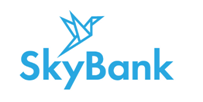 	(нова редакція діє з «11» жовтня 2023 рокузгідно з рішенням Правління АТ «СКАЙ БАНК» протокол № 82/2 від 09.10.2023 року до Публічного договору про  комплексне банківське обслуговування фізичних осіб АТ «СКАЙ БАНК» 	Т А Р И Ф Ина відкриття та обслуговування поточних  рахунків фізичних осіб АТ «СКАЙ БАНК» Тарифний пакет «Для виплат» (тарифи по обслуговуванню поточних рахунків фізичних осіб для зарахування пенсії, заробітної плати, стипендії , соціальної допомоги та інших передбачених законодавством України соціальних виплат, за депозитними та кредитними операціями)Тарифний пакет «Універсальний» (по розрахунково-касовому обслуговуванню фізичних осібв національній та іноземних валюті)****Для Клієнтів, що приєднались до умов Публічного договору до 16.01.2023 року, тариф діятиме з 29.01.2023 року.Тарифний пакет «Універсальний-цифра» (по розрахунково-касовому обслуговуванню фізичних осібв національній та іноземних валюті)****№Вид операціїРозмір оплатиРозмір оплати1.ОПЕРАЦІЇ, ПОВ’ЯЗАНІ З ВІДКРИТТЯМ ТА ЗАКРИТТЯМ  РАХУНКУ*: 1.1.Відкриття першого поточного рахунку в національній або іноземних валютах Не встановлюєтьсяНе встановлюється1.1.-          для резидента1.1.-          для нерезидента1.2.Відкриття наступних рахунківНе встановлюєтьсяНе встановлюється1.3.Закриття рахункуНе встановлюєтьсяНе встановлюється1.4.Обслуговування неактивного поточного рахунку***100,00 грн. щомісячно100,00 грн. щомісячно2.ОПЕРАЦІЇ В НАЦІОНАЛЬНІЙ ВАЛЮТІ:2.1.Платіжні операції (переказ коштів з рахунку) за межі Банку0,8% від суми (min 25,00 грн. max 2000,00 грн.)0,8% від суми (min 25,00 грн. max 2000,00 грн.)2.2.Платіжні операції (переказ коштів з рахунку) в межах БанкуНе встановлюєтьсяНе встановлюється2.3.Зарахування безготівкових коштів на рахунок 10,5% від суми 0,5% від суми 2.4.Видача готівки з рахунку Не встановлюєтьсяНе встановлюється2.5.Приймання готівки для зарахування на рахунок Клієнта 0,5% від суми0,5% від суми3.ОПЕРАЦІЇ В ІНОЗЕМНИХ ВАЛЮТАХ **:3.1.Платіжні операції (переказ коштів з рахунку) за межі Банку30 USD за платіж30 USD за платіж3.2.Платіжні операції (переказ коштів з рахунку) в межах БанкуНе встановлюється Не встановлюється 3.3.Купівля, продаж, конвертація безготівкової іноземної валюти за дорученням клієнта****0,5% від суми0,5% від суми3.4.Зарахування безготівкових коштів на рахунок Клієнта 10,5% від суми 0,5% від суми 3.5.Видача готівки з рахунку Не встановлюється Не встановлюється 3.6.Приймання готівки для зарахування на рахунок Клієнта 0,5% від суми0,5% від суми4.ДОКУМЕНТАЛЬНЕ ПІДТВЕРДЖЕННЯ ВИКОНАННЯ ПЛАТІЖНИХ ОПЕРАЦІЙ **:4.1.Надання копій кредитових авізо у форматі SWIFT20,00 грн (за кожне повідомлення)20,00 грн (за кожне повідомлення)4.2.Надання виписок по рахункамНе встановлюєтьсяНе встановлюється4.3.Розшук (запит), уточнення, повернення, зміна умов виконання, підтвердження платіжних операцій40,00 USD + комісія банків-кореспондентів**40,00 USD + комісія банків-кореспондентів**5.ДОВІДКИ:5.1.Надання довідок про відкриті /закриті рахунки, про стан рахунків та розрахунків Клієнта, інш. на письмовий запит Клієнта5.1.1.- дані поточного року   100,00 грн.   100,00 грн.5.1.2.- дані минулих років   200,00 грн.   200,00 грн.6.ІНШІ ПОСЛУГИ:6.Надання письмової згоди Банку:6.1.на обслуговування кредиту, позики, в тому числі поворотної фінансової допомоги, отриманих резидентом від нерезидента в іноземній валюті для отримання реєстраційного свідоцтва НБУ (за першим зверненням).480,00 грн. (в т.ч. ПДВ 80,00 грн.)480,00 грн. (в т.ч. ПДВ 80,00 грн.)6.2.на подальше обслуговування кредиту, позики, в тому числі поворотної фінансової допомоги, отриманих резидентом від нерезидента в іноземній валюті за умови необхідності внесення змін до реєстраційного свідоцтва НБУ.150,00 грн. (в т.ч. ПДВ 25,00 грн.)150,00 грн. (в т.ч. ПДВ 25,00 грн.)7.Надання консультації щодо складання договору по залученню резидентом - позичальником кредиту, позики, в тому числі поворотної фінансової допомоги, від нерезидента в іноземній валюті .120,00 грн. (в т.ч. ПДВ 20,00 грн.)120,00 грн. (в т.ч. ПДВ 20,00 грн.)8.Оформлення довіреності на розпорядження/або виконання операцій за рахунком (за формою Банку) 150,00 грн. 150,00 грн.9.Платіжні операції (переказ коштів) з поточного рахунку клієнта на основі індивідуальної Е-ліцензії НБУ2000,00 грн. 22000,00 грн. 210.Нарахування процентів по рахунку на залишок коштів:в національній валютів доларах СШАв євро1% річних0% річних0% річних1% річних0% річних0% річнихОплата за послуги здійснюється шляхом передплати або в день отримання послуги. При оплаті послуг зазначається відповідна сума ПДВ, якщо вона визначена тарифами, в інших випадках зазначається - ”без ПДВ”.
*    - оплата за відкриття рахунку здійснюється в день відкриття рахунку;
** - Банк залишає за собою право стягувати спеціальну і додаткову комісію, коли виконання операції вимагає додаткового обсягу робіт, що виникли не з вини Банку. Комісії і витрати третіх банків стягуються окремо після одержання виписок від банків-кореспондентів. Податки, збори, мита, телекомунікаційні і поштові витрати, послуги кур’єрської пошти, непередбачені витрати, при наявності таких, стягуються додатково.
Всі комісії Банка за операціями в іноземній валюті нараховуються/сплачуються в національній валюті за офіційним курсом НБУ на день нарахування/сплати. При необхідності перерахування комісій і витрат з доларів США в інші валюти застосовується офіційний курс НБУ даної валюти до долара США на день здійснення операції.        *** Неактивний поточний рахунок - поточний рахунок, за яким протягом шести календарних місяців (більш ніж 182 дні) з дати останньої операції відсутні будь-які операції (окрім операцій по списанню (стягненню) будь-яких комісій та заборгованості на користь Банку).Комісія застосовується до неактивних рахунків, на яких є залишок коштів. У випадку, якщо розмір залишку на поточному рахунку менше ніж розмір тарифу, плата за неактивний рахунок встановлюється у розмірі залишку коштів на рахунку. Комісійна винагорода за обслуговування неактивного рахунку не застосовується до рахунків, на які накладено арешт. Клієнт надає згоду Банку здійснювати платіжні операції по  списанню комісії з Неактивного рахунку щомісяця в останній робочий день місяця. **** Купівля іноземної валюти для послідуючого розміщення на вклад здійснюється за курсом, встановленим казначейством Банку, на день здійснення купівлі з урахуванням обмежень, визначених Постановою НБУ від 24.02.2022, №18 (із змінами та доповненнями) «Про роботу банківської системи в період запровадження воєнного стану». Для клієнтів, що приєднались до умов Публічного договору про комплексне банківське обслуговування фізичних осіб АТ «СКАЙ БАНК» до 11.08.2022 року, тарифи вводяться в дію з 26.08.2022 року.Оплата за послуги здійснюється шляхом передплати або в день отримання послуги. При оплаті послуг зазначається відповідна сума ПДВ, якщо вона визначена тарифами, в інших випадках зазначається - ”без ПДВ”.
*    - оплата за відкриття рахунку здійснюється в день відкриття рахунку;
** - Банк залишає за собою право стягувати спеціальну і додаткову комісію, коли виконання операції вимагає додаткового обсягу робіт, що виникли не з вини Банку. Комісії і витрати третіх банків стягуються окремо після одержання виписок від банків-кореспондентів. Податки, збори, мита, телекомунікаційні і поштові витрати, послуги кур’єрської пошти, непередбачені витрати, при наявності таких, стягуються додатково.
Всі комісії Банка за операціями в іноземній валюті нараховуються/сплачуються в національній валюті за офіційним курсом НБУ на день нарахування/сплати. При необхідності перерахування комісій і витрат з доларів США в інші валюти застосовується офіційний курс НБУ даної валюти до долара США на день здійснення операції.        *** Неактивний поточний рахунок - поточний рахунок, за яким протягом шести календарних місяців (більш ніж 182 дні) з дати останньої операції відсутні будь-які операції (окрім операцій по списанню (стягненню) будь-яких комісій та заборгованості на користь Банку).Комісія застосовується до неактивних рахунків, на яких є залишок коштів. У випадку, якщо розмір залишку на поточному рахунку менше ніж розмір тарифу, плата за неактивний рахунок встановлюється у розмірі залишку коштів на рахунку. Комісійна винагорода за обслуговування неактивного рахунку не застосовується до рахунків, на які накладено арешт. Клієнт надає згоду Банку здійснювати платіжні операції по  списанню комісії з Неактивного рахунку щомісяця в останній робочий день місяця. **** Купівля іноземної валюти для послідуючого розміщення на вклад здійснюється за курсом, встановленим казначейством Банку, на день здійснення купівлі з урахуванням обмежень, визначених Постановою НБУ від 24.02.2022, №18 (із змінами та доповненнями) «Про роботу банківської системи в період запровадження воєнного стану». Для клієнтів, що приєднались до умов Публічного договору про комплексне банківське обслуговування фізичних осіб АТ «СКАЙ БАНК» до 11.08.2022 року, тарифи вводяться в дію з 26.08.2022 року.Оплата за послуги здійснюється шляхом передплати або в день отримання послуги. При оплаті послуг зазначається відповідна сума ПДВ, якщо вона визначена тарифами, в інших випадках зазначається - ”без ПДВ”.
*    - оплата за відкриття рахунку здійснюється в день відкриття рахунку;
** - Банк залишає за собою право стягувати спеціальну і додаткову комісію, коли виконання операції вимагає додаткового обсягу робіт, що виникли не з вини Банку. Комісії і витрати третіх банків стягуються окремо після одержання виписок від банків-кореспондентів. Податки, збори, мита, телекомунікаційні і поштові витрати, послуги кур’єрської пошти, непередбачені витрати, при наявності таких, стягуються додатково.
Всі комісії Банка за операціями в іноземній валюті нараховуються/сплачуються в національній валюті за офіційним курсом НБУ на день нарахування/сплати. При необхідності перерахування комісій і витрат з доларів США в інші валюти застосовується офіційний курс НБУ даної валюти до долара США на день здійснення операції.        *** Неактивний поточний рахунок - поточний рахунок, за яким протягом шести календарних місяців (більш ніж 182 дні) з дати останньої операції відсутні будь-які операції (окрім операцій по списанню (стягненню) будь-яких комісій та заборгованості на користь Банку).Комісія застосовується до неактивних рахунків, на яких є залишок коштів. У випадку, якщо розмір залишку на поточному рахунку менше ніж розмір тарифу, плата за неактивний рахунок встановлюється у розмірі залишку коштів на рахунку. Комісійна винагорода за обслуговування неактивного рахунку не застосовується до рахунків, на які накладено арешт. Клієнт надає згоду Банку здійснювати платіжні операції по  списанню комісії з Неактивного рахунку щомісяця в останній робочий день місяця. **** Купівля іноземної валюти для послідуючого розміщення на вклад здійснюється за курсом, встановленим казначейством Банку, на день здійснення купівлі з урахуванням обмежень, визначених Постановою НБУ від 24.02.2022, №18 (із змінами та доповненнями) «Про роботу банківської системи в період запровадження воєнного стану». Для клієнтів, що приєднались до умов Публічного договору про комплексне банківське обслуговування фізичних осіб АТ «СКАЙ БАНК» до 11.08.2022 року, тарифи вводяться в дію з 26.08.2022 року.1 - комісія не стягується в разі повернення помилково перерахованих коштів, зарахуванні купленої/проданої/ конвертованої іноземної валюти, повернення вкладу з депозитного рахунку, отримання кредиту від Банку; в разі оплати іншою фізичною особою за рахунок кредитних коштів в межах Банку; в разі зарахування виплат пенсій, грошової допомоги, виплат за загальнообов'язковим державним соціальним страхуванням та заробітної плати працівникам бюджетних установ.1 - комісія не стягується в разі повернення помилково перерахованих коштів, зарахуванні купленої/проданої/ конвертованої іноземної валюти, повернення вкладу з депозитного рахунку, отримання кредиту від Банку; в разі оплати іншою фізичною особою за рахунок кредитних коштів в межах Банку; в разі зарахування виплат пенсій, грошової допомоги, виплат за загальнообов'язковим державним соціальним страхуванням та заробітної плати працівникам бюджетних установ.1 - комісія не стягується в разі повернення помилково перерахованих коштів, зарахуванні купленої/проданої/ конвертованої іноземної валюти, повернення вкладу з депозитного рахунку, отримання кредиту від Банку; в разі оплати іншою фізичною особою за рахунок кредитних коштів в межах Банку; в разі зарахування виплат пенсій, грошової допомоги, виплат за загальнообов'язковим державним соціальним страхуванням та заробітної плати працівникам бюджетних установ.2 – комісія стягується при першому зверненні  клієнта з метою переказу коштів на основі індивідуальної  е-ліцензії НБУ. Комісія не застосовується для другого та наступних звернень клієнта з метою переказу коштів на основі  індивідуальної е-ліцензії НБУ протягом календарного року.2 – комісія стягується при першому зверненні  клієнта з метою переказу коштів на основі індивідуальної  е-ліцензії НБУ. Комісія не застосовується для другого та наступних звернень клієнта з метою переказу коштів на основі  індивідуальної е-ліцензії НБУ протягом календарного року.2 – комісія стягується при першому зверненні  клієнта з метою переказу коштів на основі індивідуальної  е-ліцензії НБУ. Комісія не застосовується для другого та наступних звернень клієнта з метою переказу коштів на основі  індивідуальної е-ліцензії НБУ протягом календарного року.№Вид операції1.ОПЕРАЦІЇ, ПОВ’ЯЗАНІ З ВІДКРИТТЯМ ТА ЗАКРИТТЯМ  РАХУНКУ *:1.1.Відкриття першого поточного рахунку в національній або іноземних валютах 1.1.-          для резидента100,00 грн.1.1.-          для нерезидента600,00 грн.1.2.Відкриття наступних рахунківНе встановлюється1.3.Закриття рахункуНе встановлюється1.4.Комісія за обслуговування неактивного поточного рахунку***100,00 грн. щомісячно2.ОПЕРАЦІЇ В НАЦІОНАЛЬНІЙ ВАЛЮТІ:2.1.Платіжні операції (переказ коштів з рахунку) за межі Банку0,8% від суми (min 15,00 грн. max 2000,00 грн.)2.2.Платіжні операції (переказ коштів з кредитного рахунку)****0,3% від суми (max 3 000,00 грн.)2.3.Платіжні операції (переказ коштів з рахунку) в межах БанкуНе встановлюється2.4.Зарахування безготівкових коштів на рахунок Не встановлюється2.5.Видача готівки з рахунку 1% (min  50,00 грн.)2.6.Приймання  готівки для зарахування на рахунок Клієнта  Не встановлюється3.ОПЕРАЦІЇ В ІНОЗЕМНИХ ВАЛЮТАХ **:3.1.Платіжні операції (переказ коштів з рахунку) за межі Банку0,3% від суми                       (min 50,00 USD max 500,00 USD)3.2.Платіжні операції (переказ коштів з рахунку) в межах БанкуНе встановлюється 3.3.Купівля, продаж, конвертація безготівкової іноземної валюти за дорученням клієнта0,5% від суми                      (min 10,00 USD)3.4.Зарахування безготівкових коштів на рахунок Клієнта Приймання  Не встановлюється 3.5.Видача готівки з рахунку 1%3.6.Приймання готівки для зарахування на рахунок Клієнта Не встановлюється4.ДОКУМЕНТАЛЬНЕ ПІДТВЕРДЖЕННЯ ВИКОНАННЯ ПЛАТІЖНИХ ОПЕРАЦІЙ **:4.1.Надання копій кредитових авізо у форматі SWIFT20,00 грн (за кожне повідомлення)4.2.Надання виписок по рахункамНе встановлюється4.3.Розшук (запит), уточнення, повернення, зміна умов виконання, підтвердження платіжних операцій 40,00 USD + комісія банків-кореспондентів**5.ДОВІДКИ:5.1.Надання довідок про відкриті /закриті рахунки, про стан рахунків та розрахунків Клієнта, інш. на письмовий запит Клієнта5.1.1.- дані поточного року   100,00грн.5.1.2.- дані минулих років   200,00 грн.6.ІНШІ ПОСЛУГИ:6.1.Надання письмової згоди Банку:на обслуговування кредиту, позики, в тому числі поворотної фінансової допомоги, отриманих резидентом від нерезидента в іноземній валюті для отримання реєстраційного свідоцтва НБУ (за першим зверненням).480,00 грн. (в т.ч. ПДВ 80,00 грн.)6.2.на подальше обслуговування кредиту, позики, в тому числі поворотної фінансової допомоги, отриманих резидентом від нерезидента в іноземній валюті за умови необхідності внесення змін до реєстраційного свідоцтва НБУ.150,00 грн. (в т.ч. ПДВ 25,00 грн.)7.Надання консультації щодо складання договору по залученню резидентом - позичальником кредиту, позики, в тому числі поворотної фінансової допомоги, від нерезидента в іноземній валюті .120,00 грн. (в т.ч. ПДВ 20,00 грн.)8.Оформлення довіреності на розпорядження/або виконання операцій за рахунком (за формою Банку) 150,00 грн.9.Платіжні операції (переказ коштів) з поточного рахунку клієнта на основі індивідуальної Е-ліцензії НБУ2000,00 грн. 1 10.Плата за користування тимчасово вільними коштами на поточному рахунку КлієнтаНе встановлюється Оплата за послуги здійснюється шляхом передплати або в день отримання послуги. При оплаті послуг зазначається відповідна сума ПДВ, якщо вона визначена тарифами, в інших випадках зазначається - ”без ПДВ”.
*    - оплата за відкриття рахунку здійснюється в день відкриття рахунку;
** - Банк залишає за собою право стягувати спеціальну і додаткову комісію, коли виконання операції вимагає додаткового обсягу робіт, що виникли не з вини Банку. Комісії і витрати третіх банків стягуються окремо після одержання виписок від банків-кореспондентів. Податки, збори, мита, телекомунікаційні і поштові витрати, послуги кур’єрської пошти, непередбачені витрати, при наявності таких, стягуються додатково.
Всі комісії Банка за операціями в іноземній валюті нараховуються/сплачуються в національній валюті за офіційним курсом НБУ на день нарахування/сплати. При необхідності перерахування комісій і витрат з доларів США в інші валюти застосовується офіційний курс НБУ даної валюти до долара США на день здійснення операції  *** Неактивний поточний рахунок - поточний рахунок, за яким протягом шести календарних місяців (більш ніж 182 дні) з дати останньої операції відсутні будь-які операції (окрім операцій по списанню (стягненню) будь-яких комісій та заборгованості на користь Банку).Комісія застосовується до неактивних рахунків, на яких є залишок коштів. У випадку, якщо розмір залишку на поточному рахунку менше ніж розмір тарифу, плата за неактивний рахунок встановлюється у розмірі залишку коштів на рахунку. Комісійна винагорода за обслуговування неактивного рахунку не застосовується до рахунків, на які накладено арешт. Клієнт надає згоду Банку здійснювати платіжні операції  по списанню комісії з Неактивного рахунку щомісяця в останній робочий день місяця. 1 – комісія стягується при першому зверненні  клієнта з метою переказу коштів на основі індивідуальної  е-ліцензії НБУ. Комісія не застосовується для другого та наступних звернень клієнта з метою переказу коштів на основі  індивідуальної е-ліцензії НБУ протягом календарного року.    Тарифний пакет «Інвестиційний» по розрахунково-касовому обслуговуванню в національній та іноземній валюті для фізичних осібОплата за послуги здійснюється шляхом передплати або в день отримання послуги. При оплаті послуг зазначається відповідна сума ПДВ, якщо вона визначена тарифами, в інших випадках зазначається - ”без ПДВ”.
* - оплата за відкриття рахунку здійснюється в день відкриття рахунку;** - Банк залишає за собою право стягувати спеціальну і додаткову комісію, коли виконання операції вимагає додаткового обсягу робіт, що виникли не з вини Банку. Комісії і витрати третіх банків стягуються окремо після одержання виписок від банків-кореспондентів. Податки, збори, мита, телекомунікаційні і поштові витрати, послуги кур’єрської пошти, непередбачені витрати, при наявності таких, стягуються додатково.Всі комісії Банка за операціями в іноземній валюті нараховуються/сплачуються в національній валюті за офіційним курсом НБУ на день нарахування/сплати. При необхідності перерахування комісій і витрат з доларів США в інші валюти застосовується офіційний курс НБУ даної валюти до долара США на день здійснення операції.*** Неактивний поточний рахунок - поточний рахунок, за яким протягом шести календарних місяців (більш ніж 182 дні) з дати останньої операції відсутні будь-які операції (окрім операцій по списанню (стягненню) будь-яких комісій та заборгованості на користь Банку).Комісія застосовується до неактивних рахунків, на яких є залишок коштів. У випадку, якщо розмір залишку на поточному рахунку менше ніж розмір тарифу, плата за неактивний рахунок встановлюється у розмірі залишку коштів на рахунку. Комісійна винагорода за обслуговування неактивного рахунку не застосовується до рахунків, на які накладено арешт. Клієнт надає згоду Банку здійснювати платіжні операції по  списанню комісії з Неактивного рахунку щомісяця в останній робочий день місяця. 1 - комісія не стягується в разі повернення помилково перерахованих коштів, зарахуванні купленої/проданої/ конвертованої іноземної валюти№Вид операції1.ОПЕРАЦІЇ, ПОВ’ЯЗАНІ З ВІДКРИТТЯМ ТА ЗАКРИТТЯМ  РАХУНКУ *:1.1.Відкриття першого поточного рахунку в національній або іноземних валютах 1.1.-          для резидентаНе встановлюється1.2.Відкриття наступних рахунківНе встановлюється1.3.Закриття рахункуНе встановлюється1.4.Комісія за обслуговування неактивного поточного рахунку***100,00 грн. щомісячно2.ОПЕРАЦІЇ В НАЦІОНАЛЬНІЙ ВАЛЮТІ:2.1.Платіжні операції (переказ коштів з рахунку) за межі Банку0,8% від суми (min 15,00 грн. max 2000,00 грн.)2.2.Платіжні операції (переказ коштів з кредитного рахунку)0,3% від суми (max 3 000,00 грн.)2.3.Платіжні операції (переказ коштів з рахунку) в межах БанкуНе встановлюється2.4.Зарахування безготівкових коштів на рахунок Клієнта Не встановлюється2.5.Видача готівки з рахунку 1% (min  50,00 грн.)2.6.Приймання готівки для зарахування на рахунок Клієнта Не встановлюється3.ОПЕРАЦІЇ В ІНОЗЕМНИХ ВАЛЮТАХ **:3.1.Платіжні операції (переказ коштів з рахунку) за межі Банку0,3% від суми                       (min 50,00 USD max 500,00 USD)3.2.Платіжні операції (переказ коштів з рахунку) в межах БанкуНе встановлюється 3.3.Купівля, продаж, конвертація безготівкової іноземної валюти за дорученням клієнта0,5% від суми                      (min 10,00 USD)3.4.Зарахування безготівкових коштів на рахунок Клієнта Не встановлюється 3.5.Видача готівки з рахунку 1%3.6.Приймання  готівки для зарахування на рахунок Клієнта  Не встановлюється4.ДОКУМЕНТАЛЬНЕ ПІДТВЕРДЖЕННЯ ВИКОНАННЯ ПЛАТІЖНИХ ОПЕРАЦІЙ **:4.1.Надання копій кредитових авізо у форматі SWIFT20,00 грн (за кожне повідомлення)4.2.Надання виписок по рахункамНе встановлюється4.3.Розшук (запит), уточнення, повернення, зміна умов виконання, підтвердження платіжних операцій 40,00 USD + комісія банків-кореспондентів**5.ДОВІДКИ:5.1.Надання довідок про відкриті /закриті рахунки, про стан рахунків та розрахунків Клієнта, інш. на письмовий запит Клієнта5.1.1.- дані поточного року   100,00грн.5.1.2.- дані минулих років   200,00 грн.6.ІНШІ ПОСЛУГИ:6.1.Надання письмової згоди Банку:на обслуговування кредиту, позики, в тому числі поворотної фінансової допомоги, отриманих резидентом від нерезидента в іноземній валюті для отримання реєстраційного свідоцтва НБУ (за першим зверненням).480,00 грн. (в т.ч. ПДВ 80,00 грн.)6.2.на подальше обслуговування кредиту, позики, в тому числі поворотної фінансової допомоги, отриманих резидентом від нерезидента в іноземній валюті за умови необхідності внесення змін до реєстраційного свідоцтва НБУ.150,00 грн. (в т.ч. ПДВ 25,00 грн.)7.Надання консультації щодо складання договору по залученню резидентом - позичальником кредиту, позики, в тому числі поворотної фінансової допомоги, від нерезидента в іноземній валюті .120,00 грн. (в т.ч. ПДВ 20,00 грн.)8.Оформлення довіреності на розпорядження/або виконання операцій за рахунком (за формою Банку)  150,00 грн.9.Платіжні операції (переказ коштів) з поточного рахунку клієнта на основі індивідуальної Е-ліцензії НБУ2000,00 грн. 1 10.Плата за користування тимчасово вільними коштами на поточному рахунку КлієнтаНе встановлюється Оплата за послуги здійснюється шляхом передплати або в день отримання послуги. При оплаті послуг зазначається відповідна сума ПДВ, якщо вона визначена тарифами, в інших випадках зазначається - ”без ПДВ”.
*    Оплата за відкриття рахунку здійснюється в день відкриття рахунку;
**  Банк залишає за собою право стягувати спеціальну і додаткову комісію, коли виконання операції вимагає додаткового обсягу робіт, що виникли не з вини Банку.   Комісії          і витрати третіх банків стягуються окремо після одержання виписок від банків-кореспондентів.      Податки,        збори, мита, телекомунікаційні і поштові витрати, послуги кур’єрської пошти, непередбачені витрати, при наявності таких, стягуються додатково.
Всі комісії Банка за операціями в іноземній валюті нараховуються/сплачуються в національній валюті за офіційним курсом НБУ на день нарахування/сплати. При необхідності перерахування комісій і витрат з доларів США в інші валюти застосовується офіційний курс НБУ даної валюти до долара США на день здійснення операції  *** Неактивний поточний рахунок - поточний рахунок, за яким протягом шести календарних місяців (більш ніж 182 дні) з дати останньої операції відсутні будь-які операції (окрім операцій по списанню (стягненню) будь-яких комісій та заборгованості на користь Банку).Комісія застосовується до неактивних рахунків, на яких є залишок коштів. У випадку, якщо розмір залишку на поточному рахунку менше ніж розмір тарифу, плата за неактивний рахунок встановлюється у розмірі залишку коштів на рахунку. Комісійна винагорода за обслуговування неактивного рахунку не застосовується до рахунків, на які накладено арешт. Клієнт надає згоду Банку здійснювати платіжні операції по списанню комісії з Неактивного рахунку щомісяця в останній робочий день місяця. **** Тарифний пакет  призначений для цифрової іпотеки1 – комісія стягується при першому зверненні  клієнта з метою переказу коштів на основі індивідуальної  е-ліцензії НБУ. Комісія не застосовується для другого та наступних звернень клієнта з метою переказу коштів на основі  індивідуальної е-ліцензії НБУ протягом календарного року.  